Приложение к постановлению Главы Одинцовского городского округа от 31.05.2021 № 48-ПГл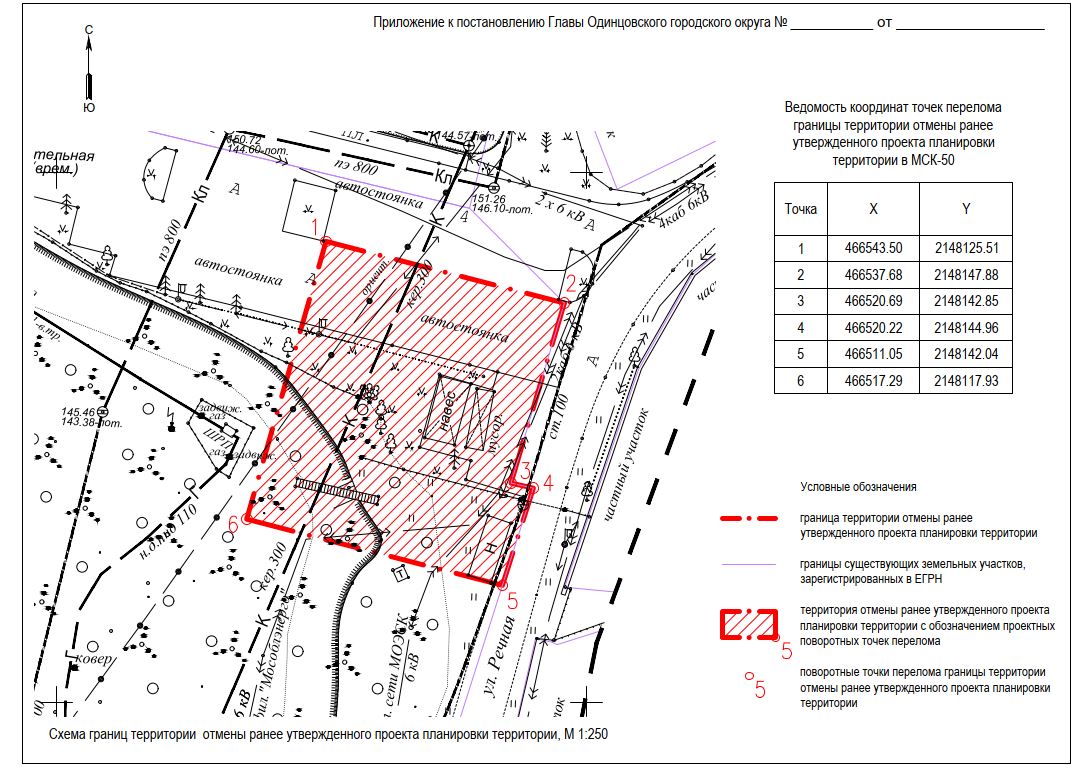 